Registration FormLatest Investigations, Repair & Rehabilitation Technologies for DamsName (Mr./Ms./Dr./Prof./Er.).: ……………………………………………………………………………………………..Organization: …………………………………………………………………………………………………………………………Designation: ………………………………………………………………………………………………………………………….Address: ………………………………………………………………………………………………………………………………..City: ………………………………………… State: …………………………………….. Pin Code: …………………………Ph (0): ……………………………… Ph (R): ……………………………… Mobile: ………………………………………….Email 1: ………………………………………………………… Email 2: ………………………………………………………..Mode of Payment: DD No. ……………………………… Bank: ………………………………………………………….GST Number: …………………………………………………………Online Transfer Details:Name of the Bank: ICICI Bank LtdAddress of the Bank: ICICI Bank, 9 A, Phelps Building, Connaught Place, New Delhi-110001 Name of the Account holder: AQUA FOUNDATIONA/C No.: 000701260885IFSC Code: ICIC0000007Swift code: ICICI NBB CTSFee Structure:• GST will be charged extra as applicable (present rate of GST is 18%).• In case of multiple registrations same form to be photocopied.Contact Details:Secretary General, Dam Safety Secretariat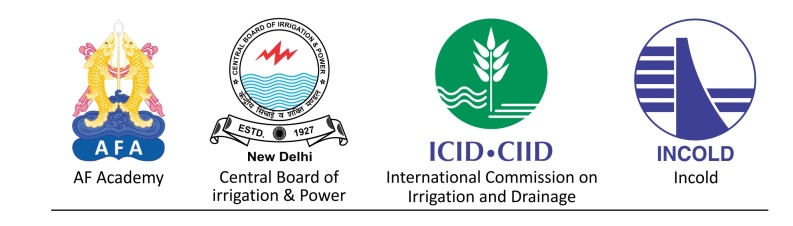 E-166, 2nd Floor, Kalkaji, New Delhi-110 019, IndiaMobile: +91-9818568825, +91-9873556395Email: dams@damsafety.coWebsite: www.damsafety.coGovernment Departments, MinistriesINR 8,000        per participantPrivate, PSUs, BoardsINR 12,000      per participantStudents, Research ScholarsINR 6,000        per participant